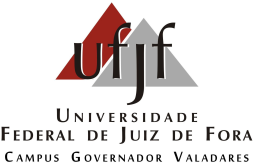 UNIVERSIDADE FEDERAL DE JUIZ DE FORAPROGRAMA MULTICÊNTRICO DE PÓS-GRADUAÇÃO MULTICÊNTRICO EM BIOQUÍMICA E BIOLOGIA MOLECULAR (PMBqBM)FICHA DE REGISTRODADOS PESSOAIS (Preencher com letra de forma)NOME COMPLETOORIGEMDOCUMENTOS DE IDENTIFICAÇÃO NOME DO PAINOME DA MÃEENDEREÇO RESIDENCIAL GRADUAÇÃO PÓS-GRADUAÇÃO (SOMENTE DOUTORANDO (A))CANDIDATO À BOLSA LINHA DE PESQUISA ESCOLHIDA DOCUMENTAÇÃO APRESENTADA *Não é necessário entregar novamente os documentos que já foram entregues no ato de inscrição do processo seletivo. Apresentar apenas o documento original para conferência.*Documentos em única via (cópia simples).Governador Valadares, _____ de _____________ de _____________.________________________________Assinatura do(a) candidato(a)Foto 3x4DATA DE NASCIMENTONATURALIDADENACIONALIDADESEXO            (     )   F       (     )  MESTADO CIVILNOME DO CÔNJUGEREGISTRO GERAL DATA DA EMISSÃOÓRGÃO EMISSORPASSAPORTE DATA DA EMISSÃOPAÍS DE EMISSÃOTÍTULO DE ELEITOR Nº.ZONASEÇÃOCPF Nº.DOC. MILITAR Nº.DATA DE EMISSÃOLOGRADOURO (RUA, AV., PRAÇA, ETC.)N°COMPLEMENTO (APTO, CASA, ETC)BAIRROCEPCIDADEESTADOTEL. RES.E-MAILTEL. CEL.INSTITUIÇÃODATA DA COLAÇÃO DE GRAUCIDADE/UF CIDADE/UF INSTITUIÇÃODATA DA COLAÇÃO DE GRAUCIDADE/UF CIDADE/UF  (   ) SIM     (   ) NÃO(  ) Biotecnologia(  ) Bioquímica dos Estados Patológicos(  ) Mediadores CelularesFicha de Matrícula Preenchida;Cronograma de Atividades Acadêmico-Científicas Preenchido;Cédula de Identidade (frente e verso) ou Documento de Identificação com Foto (frente e verso), como CNH: Carteira Nacional de Habilitação, CIP: Carteira de Identidade Profissional, etc;CPF;Título de Eleitor;Comprovante de Votação ou Certidão de Quitação Eleitoral recente;Certificado Situação Militar (quando do sexo masculino);Uma Fotografia 3x4 recente;Certidão de Nascimento;Certidão de Casamento;Comprovante de Residência;Diploma de Graduação (frente e verso) ou Certidão de Conclusão do Curso (deve conter a data da colação de grau);Histórico Escolar de Graduação;Diploma de Mestrado (frente e verso) ou Certificado/Declaração de Conclusão do Curso de Mestrado ou Cópia da Ata de Defesa de Dissertação;Histórico Escolar de Mestrado.